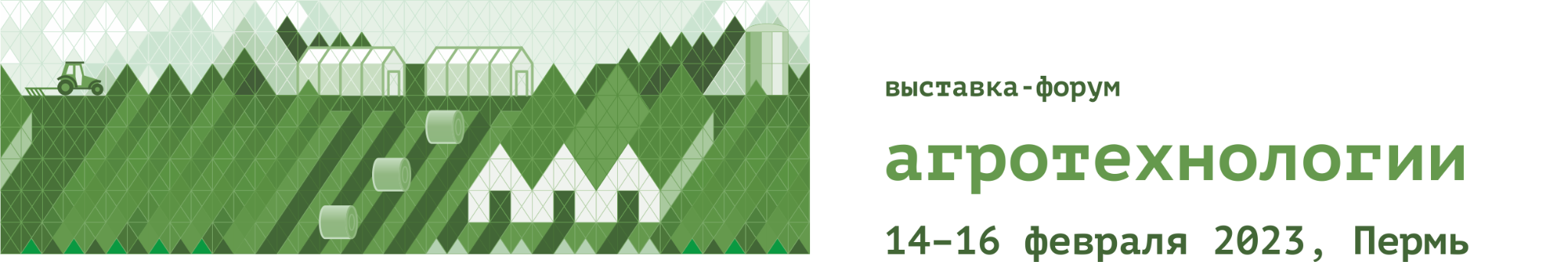 ВЫСТАВКА-ФОРУМ «АГРОТЕХНОЛОГИИ»5-я межрегиональная специализированная выставка-форум сельскохозяйственной техники, современных технологий, материалов 14–16 февраля 2023 г.Место проведения: PERM EXPO, шоссе Космонавтов 59, 1 этаж ЗАРЕГИСТРИРОВАТЬСЯ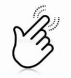 ДЕЛОВАЯ ПРОГРАММА (ПРОЕКТ)      Проект 28.11.2022ЗАРЕГИСТРИРОВАТЬСЯМенеджер отдела конгрессных программ:Поносова Ольга Венеровна - тел: +7-982-49-05-700 e-mail: ponosova@expoperm.ru     Внимание! В программе возможны измененияАктуальная версия программы на сайте14 февраля, вторник14 февраля, вторник12:00 - 12:45Торжественное открытие 5-ой межрегиональной специализированной выставки-форума сельскохозяйственной техники, современных технологий, материалов «Агротехнологии».Обход экспозиции.Пленарное заседание при участии Министерства агропромышленного комплекса Пермского края «Агропромышленный комплекс в новой экономической реальности. Существующие проблемы, вызовы и перспективы».Круглый стол«Возможности для получения субсидий и грантов для МСП. Меры поддержки. Кейсы»Организатор: АО «Микрофинансовая компания Пермского края».Семинар«Расширение рынков сбыта промышленных компаний и другие меры господдержки».Круглый стол«Меры поддержки по компенсации части прямых понесенных затрат на создание и (или) модернизацию объектов АПК. Кредиты и Лизинг». Организатор: ГКУ «Центр развития агробизнеса».Круглый стол«Специальные предложения АО «Россельхозбанк»  – эффективный инструмент поддержки АПК».Круглый стол«Спецпредложения Росагролизинга как инструмент развития устойчивого рынка сельхозтехники России».Круглый стол«Сельскохозяйственная техника: сегодняшние реалии и перспективы модернизации производства для импортозамещения».Семинар«Меры государственной поддержки и инструменты импортозамещения».Конференция«Альтернативы американской и европейской техники из стран БРИКС: возможности преимущества, оптимизация бюджета».Организатор: ООО «Ростсельмаш».Круглый стол«Пути снижения затрат, при приобретении и заказе импортных запасных частей». (Низамиев Р.Р., коммерческий директор ООО «Проминтел»).Круглый стол«Комплексное развитие сельских территорий: основные подходы. Реализация проектов комплексного развития сельских территорий. Повышение эффективности реализации проектов по благоустройству сельских территорий».Организатор: Министерство АПК ПК и Министерство сельского хозяйства РФ.Семинар«Механизмы устойчивого развития сельского хозяйства и сельских территорий».Организатор: РГАУ-МСХА им. Тимирязева 2022.             ЗАРЕГИСТРИРОВАТЬСЯ15 февраля, среда15 февраля, средаБизнес-диалог«Совет предпринимателей в сфере улучшения инвестиционного климата».Презентация проекта по производству витаминно-травяной муки: перспектива получения статуса ПИП;ООО ТК "Пермский": опыт реализации.Круглый стол«Актуальные вопросы кадровой политики в агропромышленном секторе».Семинар«Профстандарты – 2022: практика применения в кадровой политике».Круглый стол«Развитие системы дополнительного образования в условиях цифровизации экономики».Круглый стол«Актуальные вопросы развития кадрового потенциала АПК по реализации ДПП с учетом соответствующих профессиональных стандартов. Образовательный проект «Школа фермера».Организатор: ГКУ ПК «Центр развития агробизнеса».Круглый стол«Агро МВА» Организатор: РГАУ-МСХА им. Тимирязева 2022.Круглый стол«Подготовка кадров и роль науки в развитии АПК. Программы профессионалитета». (Огородов И.П., директор Пермского НИИСХ, филиал ПФИЦ УрО РАН).Круглый стол«Малый агробизнес: новые возможности, проблемы интеграции, потенциал самозанятых».Круглый стол«Цифровые решения в АПК».Организатор: ГКУ ПК «Центр развития агробизнеса».Семинар«DIGITAL AGRO - земледелие на основе данных».Организатор: ООО «Диджитал Агро».Семинар«Система мониторинга сыпучих материалов». (ООО «DwaveMetrics»).Круглый стол«Космомониторинг и применение технологий искусственного интеллект».Организатор: ГБУ ПК «Центр информационного развития», Министерство информационного развития и связи Пермского края.Круглый стол«Вовлечение залежных земель в севооборот и «умное» внесение удобрений. Технология ASF (Agronote Soil Fertility) и программная платформа с искусственным интеллектом TrueFields».(ген. директор ООО «Агроноут», Трубников А.В.)            ЗАРЕГИСТРИРОВАТЬСЯ16 февраля, четверг16 февраля, четвергКруглый стол«Цифровизация молочной отрасли».Организатор: ООО «Союз Молоко.Круглый стол«Новые реалии молочного животноводства. Вызовы 2022 года. Итоги. Пути решения. Перспективы».Семинар«Биологические средства защиты растений- комплексные решения для защиты урожая. Новинки. Механизм применения. Комплексный подход».Агрономическая конференция«Комплексный подход в агротехнологиях».«Особенности выбора удобрений в зоне рискованного земледелия».ООО «Терминал-Лысьва»;Организатор: ООО «УралХим».Круглый стол«Экспортный потенциал Пермского края с молочной продукцией».15.00Конгресс-холлТоржественное закрытие 5-ой межрегиональной специализированной выставки-форума сельскохозяйственной техники, современных технологий, материалов «Агротехнологии». Вручение дипломов.